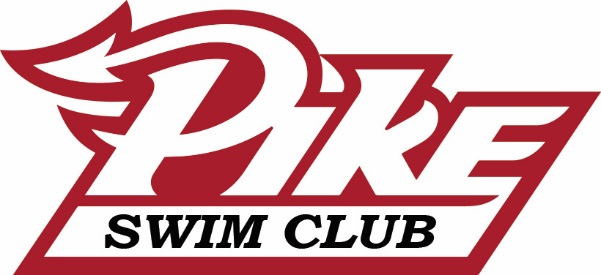  Swim Club 1st Annual PIKE FALL INVITATIONALOctober 27-29, 2017Sanction #:	IN18045Host:		 Swim ClubLocation:	, Facility:	Two 10 lane, 25 Yard pools. Pool depth ranges from 7 feet at both starting ends to 4 feet at the turn. Daktronics timing system will be used with two (2) backup times. The competition course has been certified in accordance with 104.2.2C(4). Using South Pool for Competition.Eligibility:	Swimmers must be registered with USA Swimming. Age as of October 27th 2017 will determine the swimmers age for the entire meet.Fees:		$2.00 ISI surcharge$4.00 per individual eventAdmission:	$6 per person each day. Weekend Pass $15Children 10 and under are free Heat Sheets	$2 Format: 	All events are timed finals in Short Course Yards. Competition will be in the SOUTH POOL. The NORTH POOL will be available for Warm up and Cool down. Each Swimmer will be limited to 12 events for the entire meet and no more than 4 individual events on each day.PIKE Township Swim Club reserves the right to limit any or combine events, to limit daily individual entries or to utilize flyover starts. Teams are encouraged to submit a balanced entry. This meet will be limited to 500 Athletes.There will be NO POSITIVE SIGN IN. The meet will be pre-seeded.A clerk of course will be used for the 8 and Under age group on Saturday ONLY.Entries:	Entries will be accepted starting 8:00am MONDAY October 2th 2017 until 11:59pm MONDAY October 9th 2017. The entry deadline will be extended if the meet does not fill. Teams not accepted will be notified by WEDNESDAY OCTOBER 11th. Only electronic entries will be accepted.Teams submitting entries will receive confirmation that entries have been received.Entries:		 Swim Club		Thomas Mooretpmoore@pike.k12.in Rules: Current  Swimming rules will govern this event. 202.4.9 D – Any swimmer entered in the meet, must be certified by a  Swimming-member coach as being proficient in performing a racing start or must start each race from within the water.  When unaccompanied by a member-coach, it is the responsibility of the swimmer or the swimmer’s legal guardian to ensure compliance with this requirement. 202.4.9 E & 205.2.2 & 202.4.9 F- Swimmer(s) must be registered with USA Swimming to be accepted into this meet. Age as of (Host to insert first day of meet) shall determine the swimmer’s age for the entire meet. Indiana Swimming does not process onsite memberships. USA Swimming Rules 202.5.3 - At a sanctioned competitive event, USA Swimming athlete members must be under the supervision of a USA Swimming member coach during warm-up, competition, and warm-down.  The Meet Director or Meet Referee may assist in making arrangements for such supervision, but it is the swimmer’s responsibility to make such arrangements prior to the start of the meet.  The competitor must wear only one swimsuit in one or two pieces except as provided in USA Swimming Rule 205.10.1. All swimsuits shall be made of textile materials. For men, the swimsuit shall not extend above the navel nor below the knees, and for women, shall not cover the neck, extend past the shoulder, nor extend below the knee. Coaches and Officials MUST display their current USA Swimming coach credential or  to gain deck access. The meet referee and/or meet director reserves the right to ask for coach credential or  and/or deny deck access if coach does not comply or card is no longer valid/current. The use of audio or visual recording devices, including a cell phone, is not permitted in any changing area, rest rooms, or locker rooms. Deck changes are prohibited. It is understood and agreed that USA Swimming shall be free from any liabilities or claims for damages arising by reason of injuries to anyone during the conduct of the event.202.4.9 J: Operation of a drone, or any other flying apparatus, is prohibited over the venue (pools, athlete/coach areas, spectator areas and open-ceiling locker rooms) any time athletes, coaches, officials and/or spectators are present.  Exceptions may be granted with prior written approval by the Program Operations Vice Chair.​NOTES: ONLY COACHES AND PARTICIPATING OFFICIALS ARE ALLOWED ON THE POOL DECK. NO FOOD IS ALLOWED ON THE POOL DECK. SMOKING IS NOT PERMITTED ANYWHERE ON THE PIKE HIGH SCHOOL CAMPUS.It is the responsibility of the coaches and team parents to monitor and be responsible for your swimmers. We ask for your cooperation in taking care not to damage the school property and to clean up your area before leaving for the day.FINAL RESULTS:	Final results will be distributed in the manner specified on the Team Summary Report. Results will be live on Meet Mobile.COACHES: 		A Coaches and Officials meeting will be held 30 minutes before the start of each session.SCORING: 		Ribbons will be awarded for places 1st thru 8th. 			Individual Scoring:			24, 21, 20, 19, 18, 17, 16, 15, 14, 13, 11, 9, 8, 7, 6, 5, 4, 3, 2, 1CONCESSIONS: 		Refreshments will be available in the 2nd floor concession stand.PARKING: 	Parking is available in the North East lot of . This lot is located North of the . SCHEDULE:Friday October 27th PM Session		Warm Up	4:30-5:20pm		Meet Starts 	5:30pmSaturday October 28th AM Session		Warm Up 	7:00-7:50am		Meet Starts	8:00amSunday October 29th AM Session	Warm Up 	7:00-7:50am		Meet Starts	8:00amHead Referee: Brenda Fisher				email: 	bfjazz@sbcglobal.net Meet Director(s):Thomas Moore	(317) 966-2389		email: 	tpmoore@pike.k12.in.us Jenny DiRuzza	(317) 730-4385			veve24@sbcglobal.net  Swim ClubPIKE FALL INVITATIONAL 	 OCTOBER 27-29 2017FRIDAY PM – October 27th 2017Warm Up:		4:30pm							Meet Starts:	5:30pmSaturday AM – October 28th 2017Warm Up:		7:00am					Meet Starts:	8:00amSunday AM – October 29th 2017Warm Up:		7:00am					Meet Starts:	8:00am1st Annual FALL SPRING INVITATIONALOctober 27-29, 2017TEAM SUMMARY REPORTPlease send this in once you are accepted into the meet!Club Name: ______________________________		Club Code: _________Number of Swimmers Entered:		Boys ____	Girls ____ =	Total _____Total Number _____ X $2.00 = __________ ( Swimming Surcharge)Number of Boys’ Individual Events ________ X $4.00 each = $ __________Number of Girls’ Individual Events ________ X $4.00 each = $ __________Release and Hold Harmless Agreement:It is understood and agreed that USA Swimming shall be free from any liabilities or claims for damages arising by reason of injuries to anyone during the conduct of the event.  It is further understood that Indiana Swimming and PIKE shall be free and held harmless from any liabilities or claims for damages arising by reason of injuries to anyone during the conduct of the event.. Executed this _______________day of _______________, 2017. Signature of Club Official or Coach_______________________________________________________________________GIRLSFRIDAY PMBOYS1OPEN 50 Butterfly2310 and Under 200 Freestyle45OPEN 50 Backstroke6711-12 500 Freestyle89OPEN 50 Breaststroke101110 and Under 200 Individual Medley1213OPEN 50 Freestyle141511-12 200 Individual Medley1617OPEN 165018GIRLSSATURDAY AMBOYS198 and Under 25 Freestyle202110 and Under 50 Freestyle222311-12 50 Freestyle2425OPEN 100 Free26278 and Under 25 Butterfly282910 and Under 50 Butterfly303111-12 50 Butterfly3233OPEN 200 Butterfly34358 and Under 25 Backstroke363710 and Under 50 Backstroke383911-12 50 Backstroke4041OPEN 100 Backstroke42438 and Under 25 Breaststroke444510 and Under 50 Breaststroke464711-12 50 Breaststroke4849OPEN 200 Breaststroke505111-12 200 Freestyle5253OPEN 400 Individual Medley54GIRLSSUNDAY AMBOYS5510 and Under 100 Free565711-12 100 Freestyle5859OPEN 200 Freestyle606110 and Under 100 Butterfly626311-12 100 Butterfly6465OPEN 100 Butterfly666710 and Under 100 Backstroke686911-12 100 Backstroke7071OPEN 200 Backstroke727310 and Under 100 Breaststroke747511-12 100 Breaststroke7677OPEN 100 Breaststroke7879OPEN 500 Freestyle80CLUB OFFICIALCOACHCOACHName:Name:Name:Street:Street:Street:City:City:City:State/Zip:State/Zip:State/Zip:Phone:Phone:Phone:Email:Email:Email: